 Prejšnjo uro si naredil(a) veliko vaj za strukturo There is / There are skupaj z nikalno in vprašalno obliko, zato bo danes razlaga lažja. Odpri učbenik na str. 82 in si oglej slike v nalogi 1. Verjetno prepoznaš Sadie (z očali), ki je na obisku pri starejši sestri Kate, ki stanuje v plovilu na manjši sliki. Kako se že takemu domovanju reče? Če si pozabil(a), poglej na str. 80 in si osveži spomin.  Odpri spletni učbenik in poslušaj 2.05 – pogovor med obema sestrama. Če slučajno ne moreš poslušati, besedilo preberi. Poslušaj še enkrat in označi trditve o Kateinem domovanju kot resnične (T) ali napačne (F).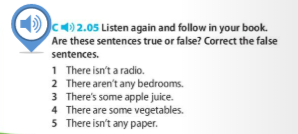  V zvezek prepiši razlago: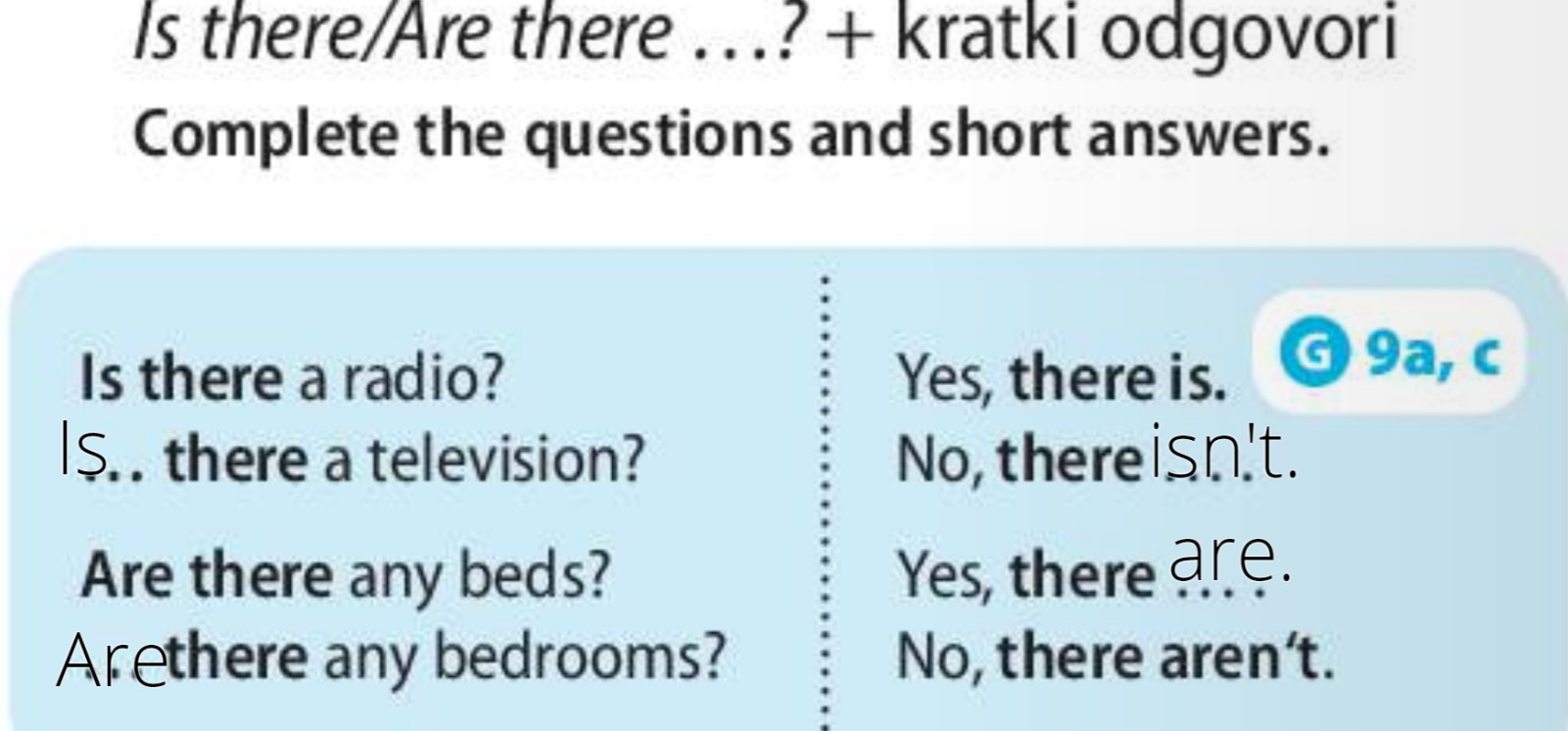 Ko sprašuješ po enem predmetu – po ednini, vprašaš Is there a ….?Ko sprašuješ po več predmetih – po množini, vprašaš Are there any …?Pazi, da v kratkem odgovoru uporabiš there in ne zelo podobne besede they. Naloga 3, str. 82: tako kot prikazuje primer, tvori 8 vprašanj in odgovorov o tvoji učilnici za angleščino (če se še spomniš …). Napiši v zvezek. Ponovno pojdi na str. 52 v delovnem zvezku. Če si včeraj mogoče imel(a) težave z nalogami na tej strani, danes poskusi ponovno. V pomoč so ti tudi razlage označene z G, ki jih najdeš v DZ zadaj, na str. 84 in 85.